Бекетов ауыл советы                                                           Администрация сельского  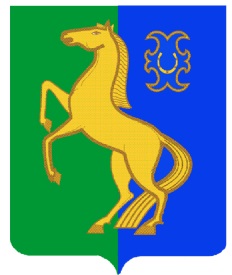 ауыл билəмəhе хакимиәте                                               поселения Бекетовский сельсовет муниципаль районының                                                       муниципального района            Йəрмəĸəй  районы                                                              Ермекеевский район Башkортостан Республиĸаhы                                            Республики Башкортостан                         ҠАРАР                                                                  ПОСТАНОВЛЕНИЕ                       10 июнь 2022 й.	                № 36                            10 июня 2022 г.                 О внесении изменений в постановление № 7 от 07.02.2020 «Об утверждении Административного регламента предоставления муниципальной услуги «Предоставление в установленном порядке жилых помещений муниципального жилищного фонда по договорам социального найма» в сельском поселении Бекетовский сельсовет» На основании протеста прокуратуры от 31.05.2022 года № 3-1/Прдп144-22-20800043, в соответствии с Федеральным законом от 06.10.2003 года № 131-ФЗ «Об общих принципах организации местного самоуправления в Российской Федерации»,   и приведения в соответствие федеральному законодательству Административный регламент, ПОСТАНОВЛЯЮ:1. Внести следующие изменения в постановление № 7 от 07.02.2020 «Об утверждении Административного регламента предоставления муниципальной услуги «Предоставление в установленном порядке жилых помещений муниципального жилищного фонда по договорам социального найма» в сельском поселении Бекетовский сельсовет, (далее - административный регламент):1.1.	2.9.5. Для подтверждения статуса малоимущего дополнительно представляются:а)	сведения о недвижимом имуществе (дачах, гаражах и иных строениях, помещениях и сооружениях), земельных участках, находящихся в собственности заявителя и членов его семьи и подлежащих налогообложению, в случае если права на указанные объекты не зарегистрированы в Едином государственном реестре недвижимости;б)	документы, подтверждающие размеры и источники доходов гражданина-заявителя и членов его семьи, за двенадцать месяцев, предшествующих месяцу подачи заявления:-	справка о доходах по форме 2 - НДФЛ;-	выписка с банковского счета о наличии у заявителя и (или) членов его семьи собственных средств, хранящихся на лицевых счетах в банках (при наличии);-	справка из учебного учреждения о размере получаемой стипендии;-   заявитель в праве предоставить по собственной инициативе документы указанные в пункте 2.9.5 настоящего Административного регламента.2. Настоящее постановление разместить на официальном сайте Администрации сельского поселения  Бекетовский сельсовет муниципального района Ермекеевский район Республики Башкортостан и обнародовать на информационных стендах в населенных пунктах сельского поселения  Бекетовский сельсовет муниципального района Ермекеевский район Республики Башкортостан.3. Контроль за исполнением настоящего постановления оставляю за собой.Глава сельского поселенияБекетовский сельсовет                                                 З.З.Исламова 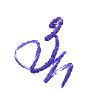 